Publicado en  el 19/03/2014 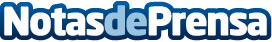 Comunicado del Comité de Lactancia Materna de la AEP sobre lactancia materna en situaciones de riesgo de malnutrición materno-infantilDatos de contacto:Asociación Española de PediatríaNota de prensa publicada en: https://www.notasdeprensa.es/comunicado-del-comite-de-lactancia-materna-de_1 Categorias: Infantil http://www.notasdeprensa.es